Unit 1 Lesson 20: Transformations, Transversals, and Proof1 Math Talk: Angle Relationships (Warm up)Student Task StatementLines  and  are parallel. Mentally evaluate the measure  in each figure.Figure A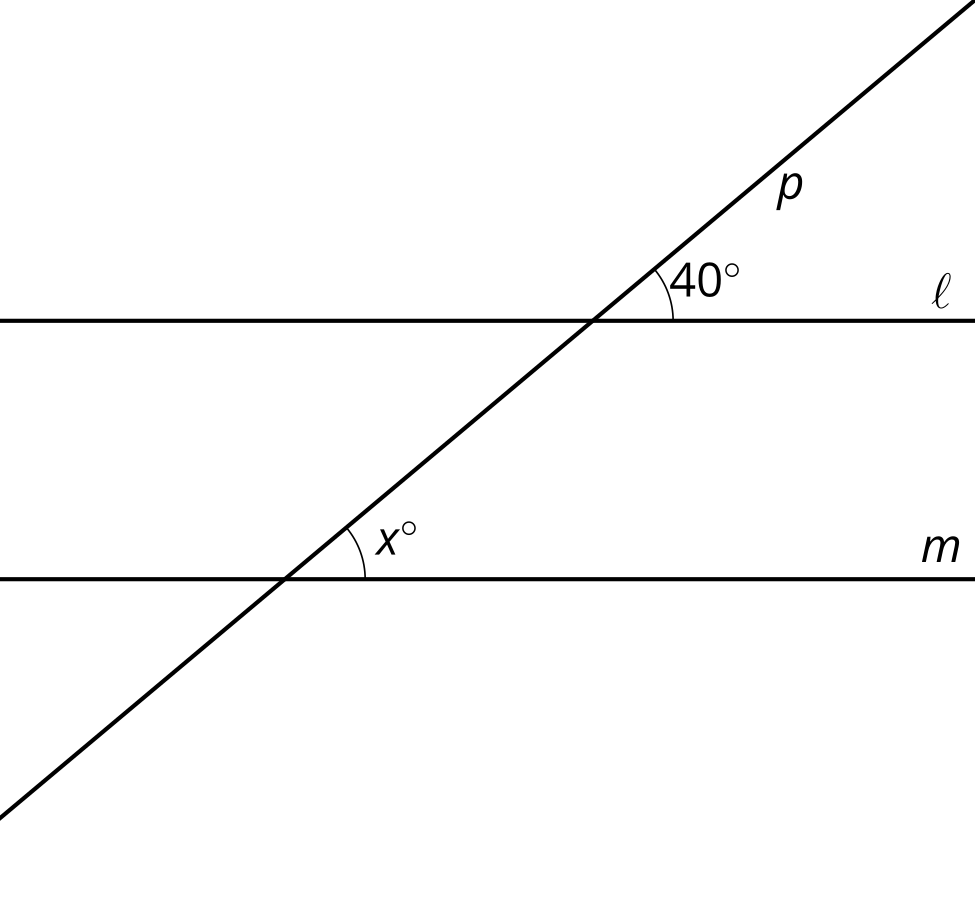 Figure B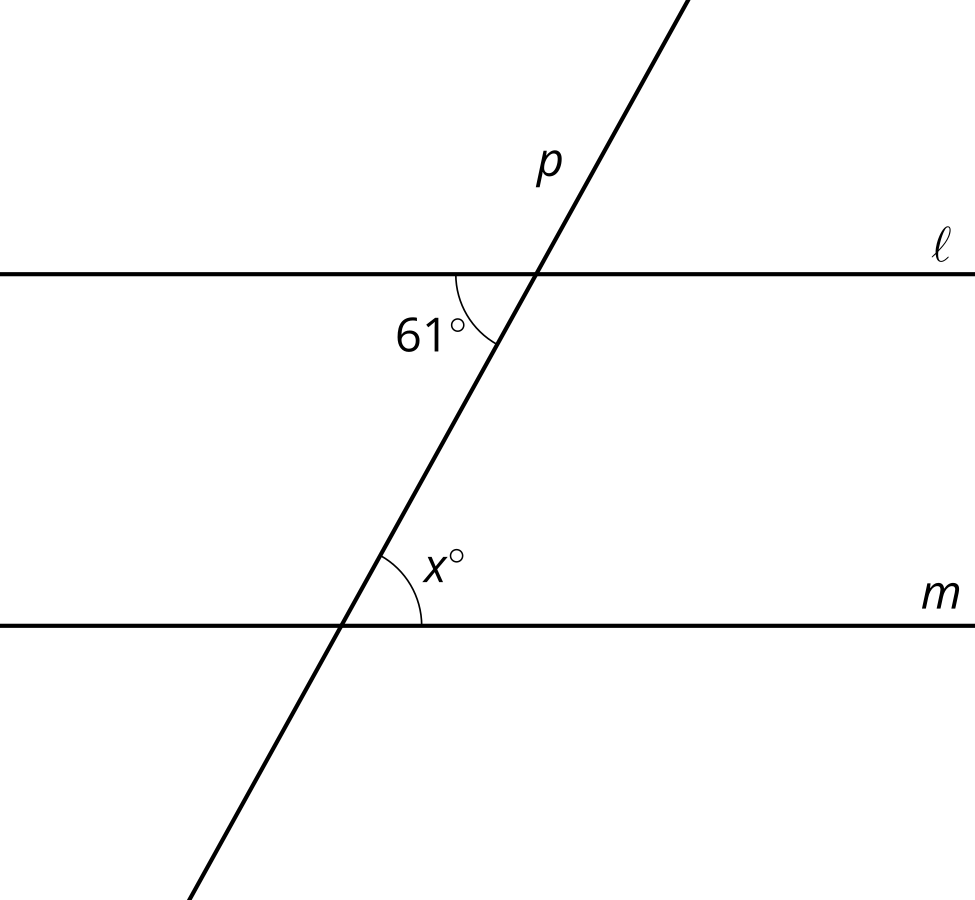 Figure C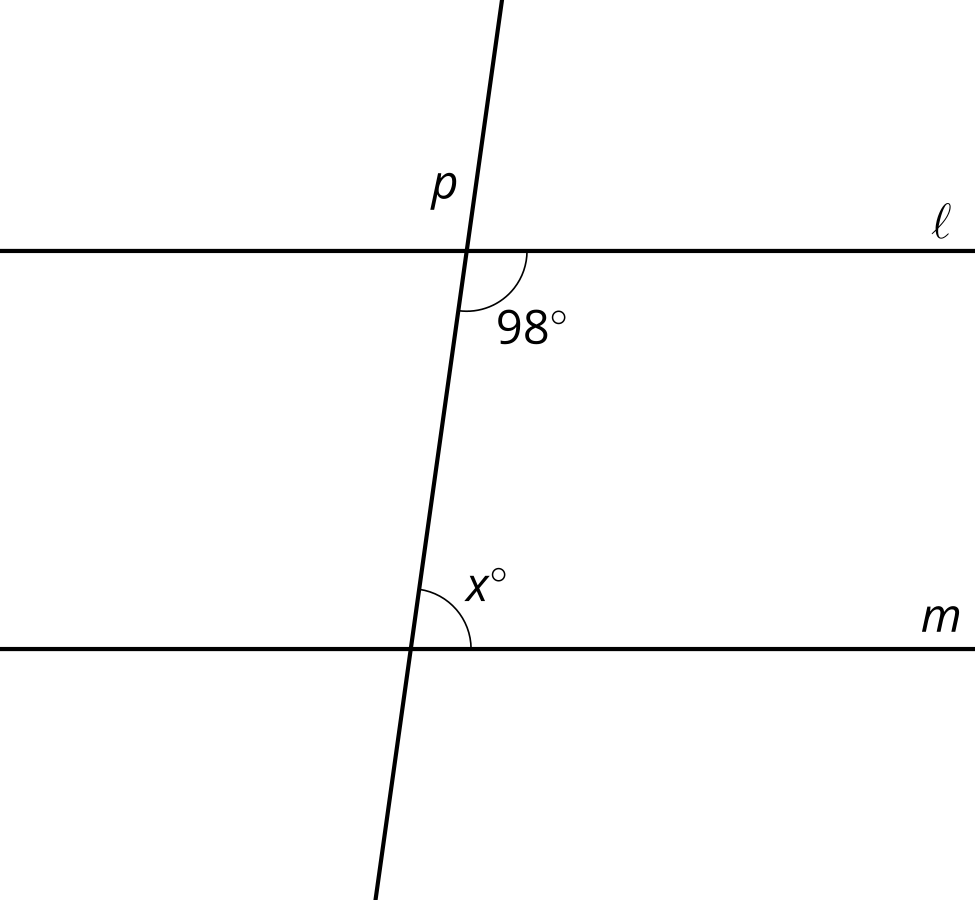 Figure D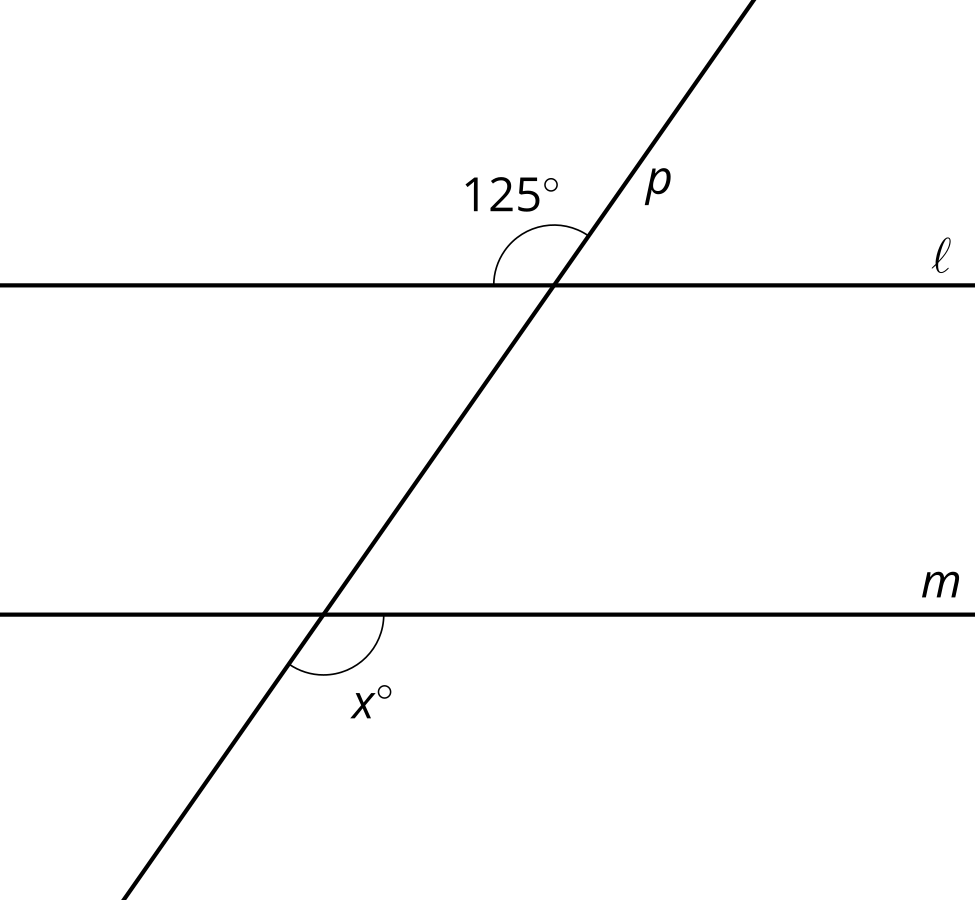 2 Make a Mark? Give a Reason.Student Task StatementHere are intersecting lines  and :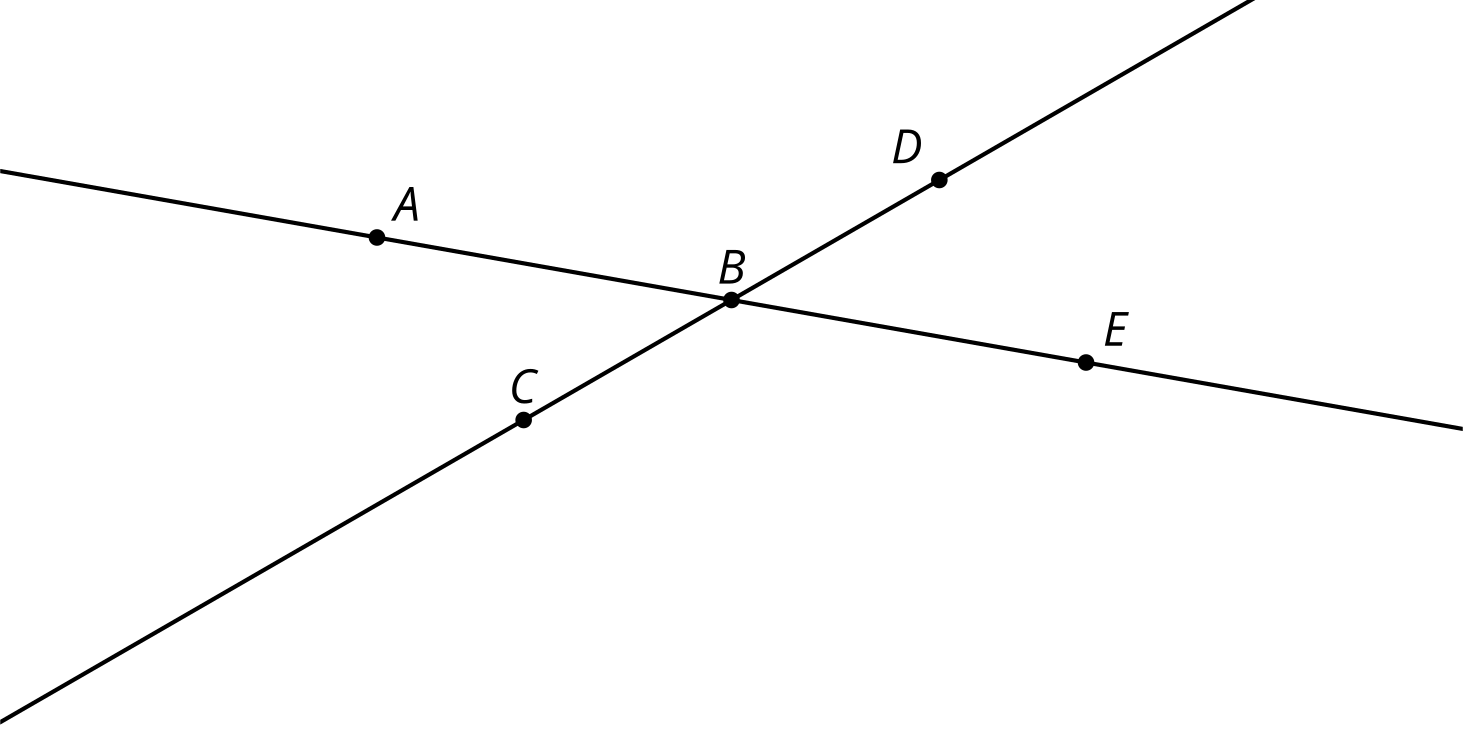 Translate lines  and  by the directed line segment from  to . Label the images of  as .What is true about lines  and ? Explain your reasoning.Take turns with your partner to identify congruent angles.For each pair of congruent angles that you find, explain to your partner how you know the angles are congruent.For each match that your partner finds, listen carefully to their explanation. If you disagree, discuss your thinking and work to reach an agreement.3 An Alternate ExplanationImages for Launch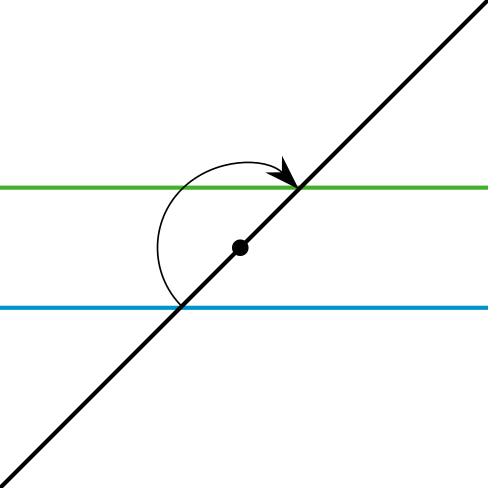 Student Task StatementHere are intersecting lines  and :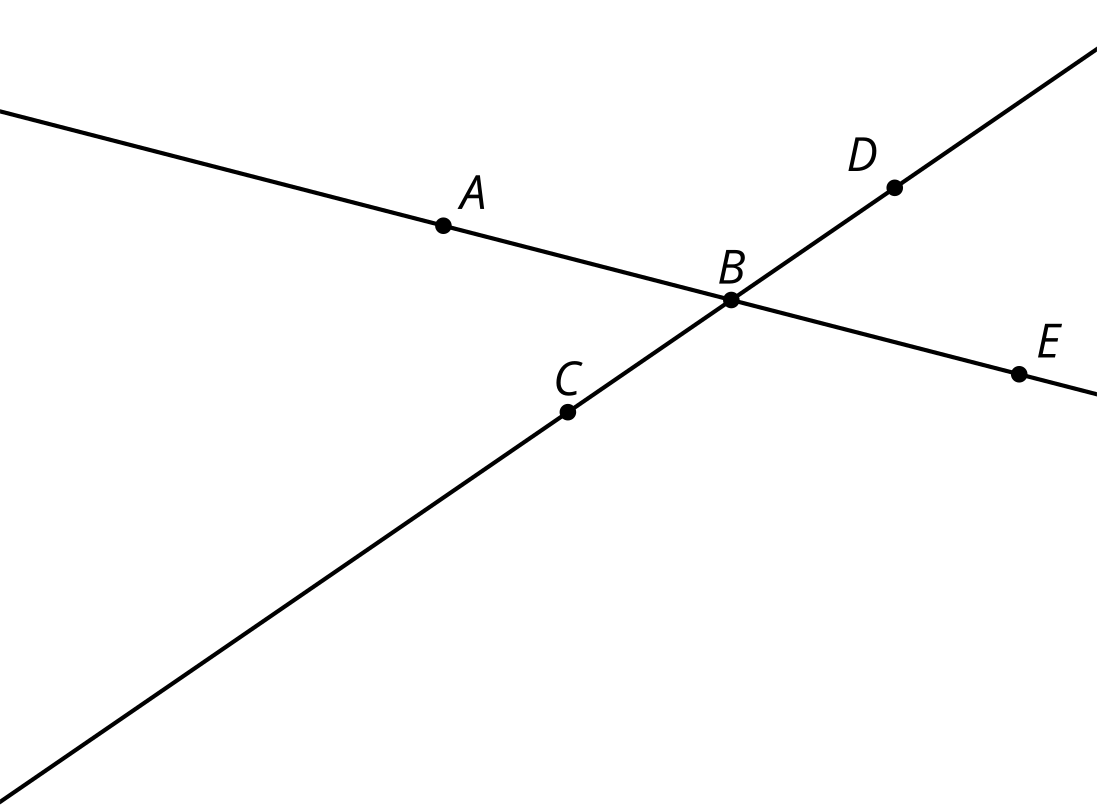 Rotate line  by 180 degrees around point . Label the images of  as .What is true about lines  and ? Explain your reasoning.Take turns with your partner to identify congruent angles.For each pair of congruent angles that you find, explain to your partner how you know the angles are congruent.For each match that your partner finds, listen carefully to their explanation. If you disagree, discuss your thinking and work to reach an agreement.Images for Activity Synthesis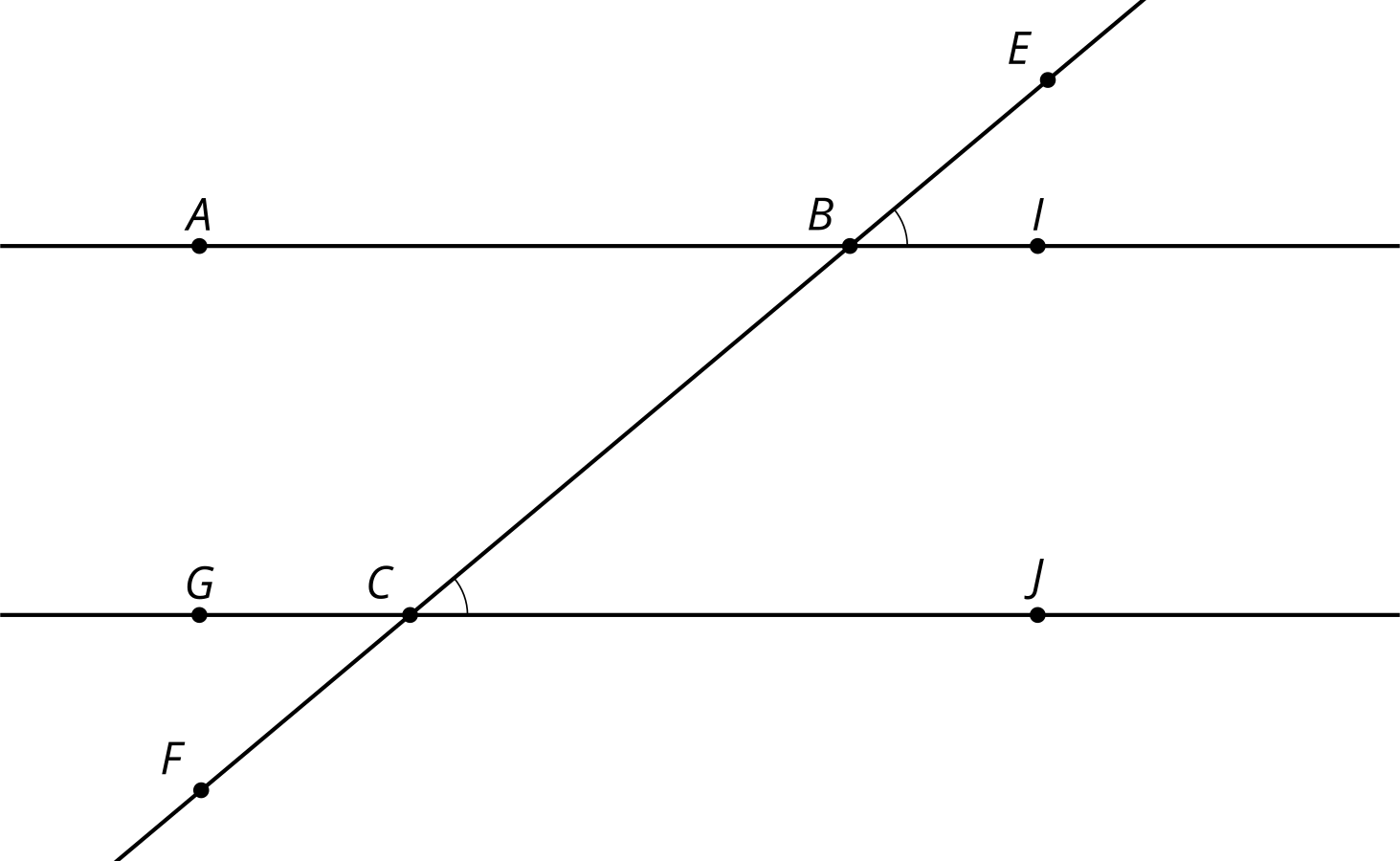 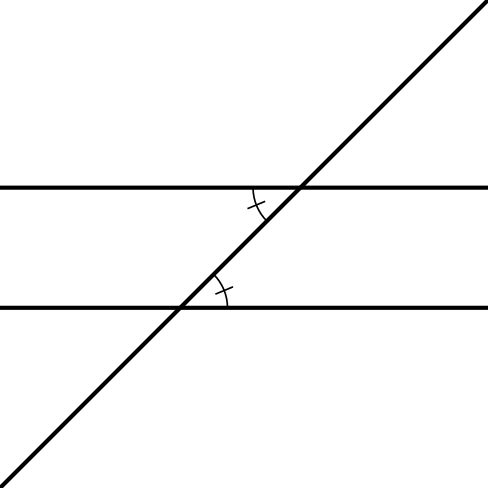 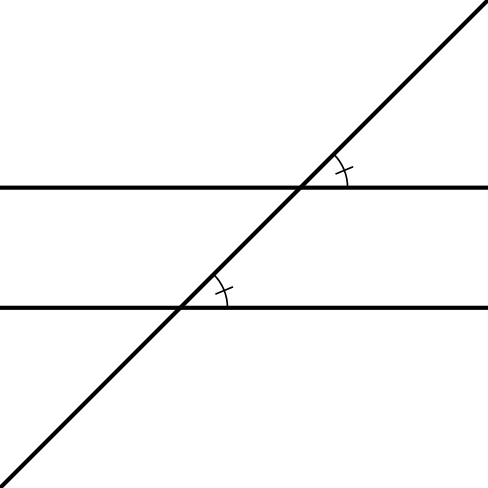 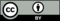 © CC BY 2019 by Illustrative Mathematics®